TRỪỜNG THCS NGUYỄN HIỀN       ĐỀ THAM KHẢO THI TUYỂN SINH 10 NĂM HỌC 2018 – 2019MÔN THI : TOÁNThời gian làm bài : 120 phút1/  Giải phương trình  : ( x – 2)2  - 2 ( x + 1) = x – 4 2/ Giả sử x1, x2 là 2 nghiệm của phương trình x2 – 3x + 2 = 0 . Hãy tính giá trị của biểu thức x12 + x22 3/ Hai tiếp tuyến tại 2 điểm A, B của đường tròn ( O) cắt nhau tại M tạo thành góc AMB có số đo là 50o. Hãy tính số đo của góc ở tâm chắn cung AB4/ Bảng sau đây cho số liệu về các loại sản phẩm bán được  của Điện máy xanh trong 4 tháng đầu năm 2017 a / Số tiền bán lap top của tháng 3 nhiều hơn tháng 1 là bao nhiêu? b / Tháng nào có số tiền bán ti vi chiếm tỉ lệ cao nhất? c / Tính tổng số tiền cửa hàng đã bán trong 4 tháng đầu năm? 5/ Cho (P) : y =  vả đường thẳng ( d) : y =  a/ Vẽ ( P) và ( d) trên cùng hệ trục tọa độ b/ Tìm tọa độ giao điểm của (P) và ( d) bằng phép tính 6/ Từ điểm A ở ngoài ( O) vẽ 2 tiếp tuyến AB, AC và cát tuyến AMN. Gọi I là trung điểm của MN a/ Chứng minh rằng tứ giác ABOC nội tiếpb/ Chứng minh: AB2 = AM. AN c/ Gọi T là giao điểm của BC và AI, chứng minh rằng : IB . TC = IC. TB 7/ Một vật sáng AB có dạng mũi tên đặt vuông góc với trục chính của thấu kính hội tụ cho ảnh thật A’B’  cao 12 cm, ảnh cách thấu kính 1 đoạn OA’ = 30 cm. Thấu kính có tiêu cự OF = OF’ = 10 cm. Xác định chiều cao AB và vị trí của vật cách tâm thấu kính đoạn OA ? 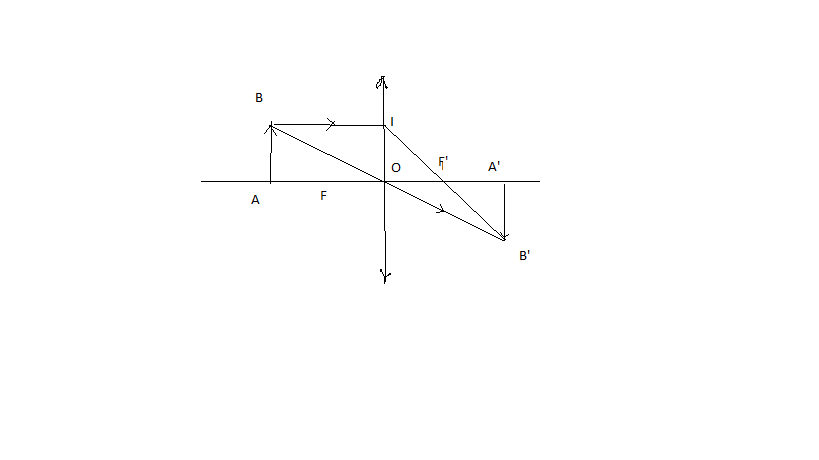 8/ Trong 1 giờ thực hành được phụ trách bởi thầy Lâm, nhóm bạn Tý, Ngọ, Mẹo, Dậu đã trộn 8g một chất lỏng A với 6g một chất lỏng B để được 1 hỗn hợp C, biết khối lượng riêng của chất lỏng B lớn hơn khối lượng riêng của chất lỏng A là 0,2 g/cm3 và hỗn hợp C có khối lượng riêng 9/ Một cửa sổ có hình dạng như hình vẽ sau:Biết ABCD là hình vuông. Tính chu vi cửa sổ biết chu vi cửa sổ bằng diện tích của nó ? (đơn vị tính là m và m2, làm tròn đến 2 chữ số thập phân)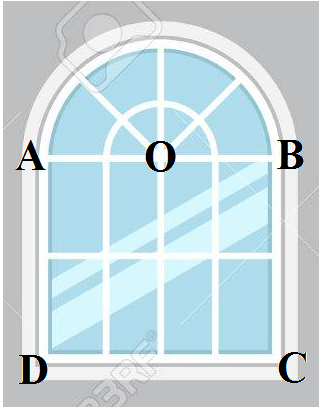 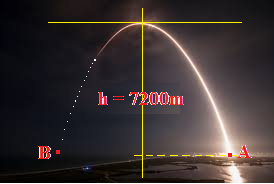 10/ Một tên lửa thử nghiệm được phóng ở một bãi biển, quỹ đạo của nó được cho bởi hàm số y = . Hỏi điểm phóng cách điểm rơi bao nhiêu m, biết tên lửa bay cao nhất là 7200 m. ĐÁP ÁN ĐỀ THAM KHẢO TUYỂN SINH 10 NĂM HỌC 2018 - 20191/  Nghiệm x =   ;   x =  2/ P trình có: a + b + c = 0  nên phương trình có  2 nghiệm phân biệt                 x1 +  x2  =  3 ; x1. x2 = 2 3 / góc ở tâm 13004/ 5/ a/ Lập bảng giá trị        Vẽ đồ thị     b/ Phương trình hoành độ giao điểm :          Giải ra ta được : x = -4 => y = 4                                    x = 2   => y = 1            Vậy : tọa độ giao điểm của (P) và ( d)  là ( -4; 4) và ( 2;1)      6/       7/ Ta có     : F’A’= OA’ – OF’ = 30 – 10 = 20  cm                   Xét  F’A’B’ và  F’OI , ta có : góc IOF’ = F’A’B’ = 90o                                                                         Góc OF’I = A’F’B’ ( đối đỉnh)   F’A’B’ đồng dạng  F’OI              Ta có : AB = OI =  6 cm      Chứng minh tương tự ta cũng có :  OAB đồng dạng  OA’B’ 8/  Gọi khối lượng riêng của chất lỏng thứ nhất là x ( g/cm3) ( ĐK: x > 0,2) Ta có : Ta có phương trình:    +     =                                         +    =  20                                     20x2 – 10 x – 1,6 = 0                                     Giải ra ta được : x = 0,63                                                               x = 0,83Vậy: khối lượng riêng của chất lỏng A là 0,63 g/cm3         khối lượng riêng của chất lỏng B là 0,83 g/cm39/10/ Ta có : y = - 7200  Thay vào :   :  - 7200 = -                                                  x2 = 14400 => x = 120 Vậy:  AB =   120 . 2 = 240  Loại sản phẩmSố tiền ( triệu đồng)Số tiền ( triệu đồng)Số tiền ( triệu đồng)Số tiền ( triệu đồng)Loại sản phẩmTháng 1Tháng 2Tháng 3Tháng 4Lap top145148150140Ti vi51565554Tủ lạnh47565348DmVChất lỏng Ax8Chất lỏng Bx + 0,26Hỗn hợp0,714